Save the DateView this email in a web pageTo manage your e-mail preferences from the Office of Alumni Affairs and Development, click here.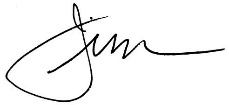 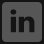 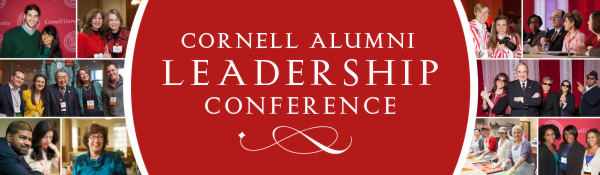 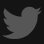 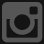 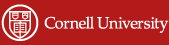 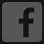 